1. MotivateWhen has ignoring a warning been a mistake?when the tornado siren went offwhen the speed limit sign was ignoredwhen the sign said “Road Closed”when Mom said, “No Arguments”parents said “Be home by 11:30”the teacher said “be sure to finish by class on Friday”the piano teacher said “practice every day to be ready for the recital”the bridge said “Load limit 1500 lbs”“Pay by the 1st of the month or lose the car”2. TransitionMost warnings are meant to help you avoid a problem.God’s instructions are exactly that.He warns us today, “purity in all things impacts your service for Him.”3. Bible Study3.1 Deep Love and Increased ServiceListen for the commendation.Revelation 2:18-19 (NIV)  18  "To the angel of the church in Thyatira write: These are the words of the Son of God, whose eyes are like blazing fire and whose feet are like burnished bronze.  19  I know your deeds, your love and faith, your service and perseverance, and that you are now doing more than you did at first.How does the Lord identify or describe Himself in this letter?He is the Son of God (in contrast to a local deity)eyes like blazing firefeet like burnished bronze What does it mean that Christ’s eyes were "like blazing fire"?He sees everythingHe sees right through our façade, or fake “front”His gaze burns through to our souls, our deepest secretsFor what does the Lord commend the church at Thyatira?He knew their deeds – their good worksaware of their love and faithknew of their service and perseverancethey were growing, neither stagnant nor declining in their Christian serviceWhat are some good things for which our church is known by people in our community? great musicgrowing youth programgood Bible teachingbeautiful facilitiesa great pipe organfriendly, welcominglots of activities for all agesgood locationa nice gymcomfy pewsplenty of good parking (the “welcome mat” to your church)What are some ways to measure a church’s spiritual growth?number of baptisms each month or yearnumber of mission tripsprofessions of faithyoung people going into Christian ministryactive discipling ministryactive prayer groupspeople involved in evangelismoutreach ministriesnumber of people who faithfully titheactivity of men’s and women’s groupsWhat are some ways to foster increased spiritual growth of those who attend a church?discipleship classeswitnessing trainingnew Christian classesongoing training for Sunday School/Small Group teacherspreaching and teaching that encourages new steps with the Lordencourage participation in a variety of outreach opportunities3.2 Purity Demonstrated through MoralityListen for Jesus’ condemnation.Revelation 2:20-23 (NIV)  Nevertheless, I have this against you: You tolerate that woman Jezebel, who calls herself a prophetess. By her teaching she misleads my servants into sexual immorality and the eating of food sacrificed to idols.  21  I have given her time to repent of her immorality, but she is unwilling.  22  So I will cast her on a bed of suffering, and I will make those who commit adultery with her suffer intensely, unless they repent of her ways.  23  I will strike her children dead. Then all the churches will know that I am he who searches hearts and minds, and I will repay each of you according to your deeds. For what did the Lord hold the church accountable? For what did He chastise the church?tolerance of a woman who was misleading church memberspeople involved in immoralitytangentially involved in idol local idol worshipWhat sign of mercy grace appears in verse 21? God gives opportunity to repent, to turn away from sin and turn to Godas awful as these activities were, God was willing to forgive – IF the person repentedGod is willing to bless us when we don’t deserve itHe is willing to withhold punishment we actually deserve … when we repentWhat could this “Jezebel” and her adherents expect for refusing to repent? sufferingintense sufferingdeath – either physical or spiritual … or bothWhat effect would this judgment have on others?God does not mess aroundGod searches hearts and mindsHe knows what we are doing, even we hide it from others around usWhat sins do we tend to tolerate in our own lives or in the lives of our Christian friends when we should not? angergossiplax in church attendancetolerate questionable entertainmentnot good stewards with financesWhy can we expect the Lord to act justly toward us? What dangers do we face when we refuse to respond to God or repent of our sins? God is righteous, just … He punishes sinHe has taken that punishment for usat the same time, we should know that the principle of sowing and reaping applieswhen we sow evil, we reap certain negative resultswe can experience forgiveness from God, but must realize that we may suffer some results of our sinful actionsfor example, even after God delivers someone from substance abuse, he or she can experience physical and emotional scarsWhat are some characteristics of a person who lives a pure life? 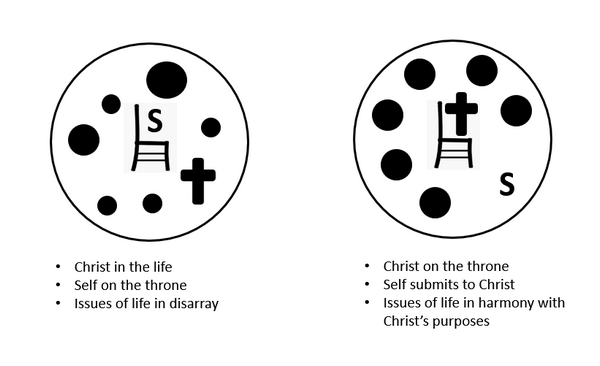 displays the Fruit of the Spirit … love, joy, peace, patience, kindness, goodness, gentleness, faithfulness, self-controldaily communication with God … reading and meditating on God’s Wordspeaking with God in prayerobedient to God’s commandssurrendered to God’s holy Spirit3.3 Faithful to the GospelListen for words of encouragement.Revelation 2:24-29 (NIV)  Now I say to the rest of you in Thyatira, to you who do not hold to her teaching and have not learned Satan's so-called deep secrets (I will not impose any other burden on you):  25  Only hold on to what you have until I come.  26  To him who overcomes and does my will to the end, I will give authority over the nations--  27  'He will rule them with an iron scepter; he will dash them to pieces like pottery'-- just as I have received authority from my Father.  28  I will also give him the morning star.  29  He who has an ear, let him hear what the Spirit says to the churches. To whom does the Lord give His promises?those who reject the teaching of the “Jezebel” in their midstmembers who have not delved into the Satanic secretsWhat value is there in choosing to remain ignorant of certain evil ideas and practices?hard to rid our minds of evil we might see, hear, or read aboutinstead, fill your minds with good stuffin order to know how to recognize or deal with evil , study God’s Truth – memorize Scripturethen when you encounter evil, the counterfeit will be obvious in contrastthis is the danger of being exposed to the vast array of entertainment full of violence or sexual activityWhat does the Lord desire believers do with what they know about Him and have received from Him? hold on to what you havedo God’s willstudy the Truth God has given youget to know God better – daily communication with Himbe “overcomers”be “more than conquerors”live a Christian life that is more than just “escaping hell”When we are misled by others, what can we do to correct our mistakes? How? confess to God, agree with Him you have sinnedrepent, turn away from those mistakes (sins) and turn your life towards following Godif appropriate, communicate to your friends your decisionyou should forgive, but probably not trust them the same as beforetrust God for wisdom, direction to correct your waysWhat are two specific promises given to the ones who are victorious in Christ?we will rule with Christwe will be given “the Morning Star”ApplicationCommit. As you wake every day, even before you get out of bed, pause, and pray. Ask the Lord to give you the strength to live for Him and by His standards as you go through the day.Contrast. Make a list of things the world says are perfectly OK to do. Contrast those things with what the Bible says about them. Dig into the Scripture and find verses that address those things.Witness. If you have a friend who has embraced the world’s practices of idolatry and immorality, schedule time to visit. Prayerfully share with this friend the truth of the gospel and the benefits it offers over the deceptiveness of sin.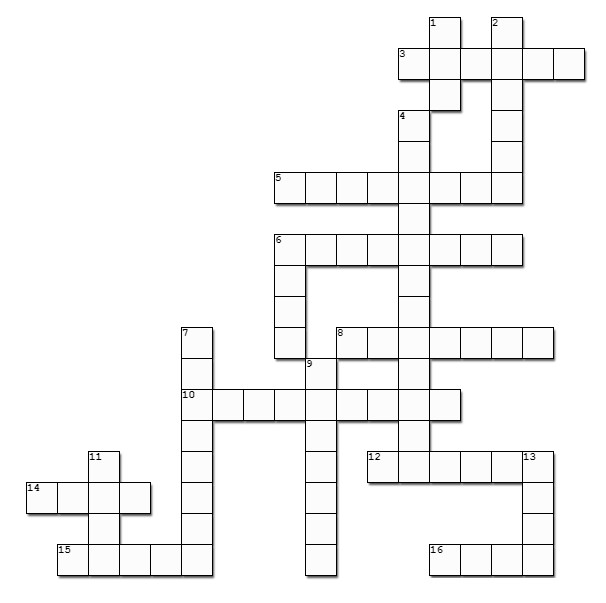 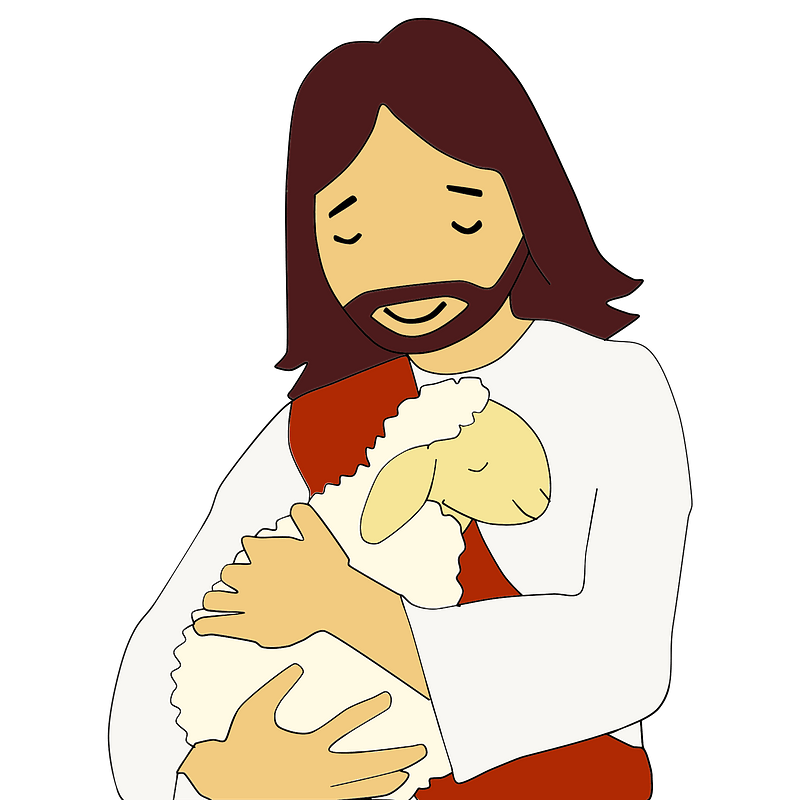 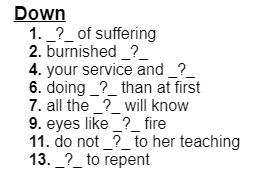 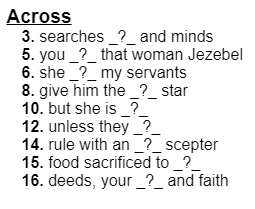 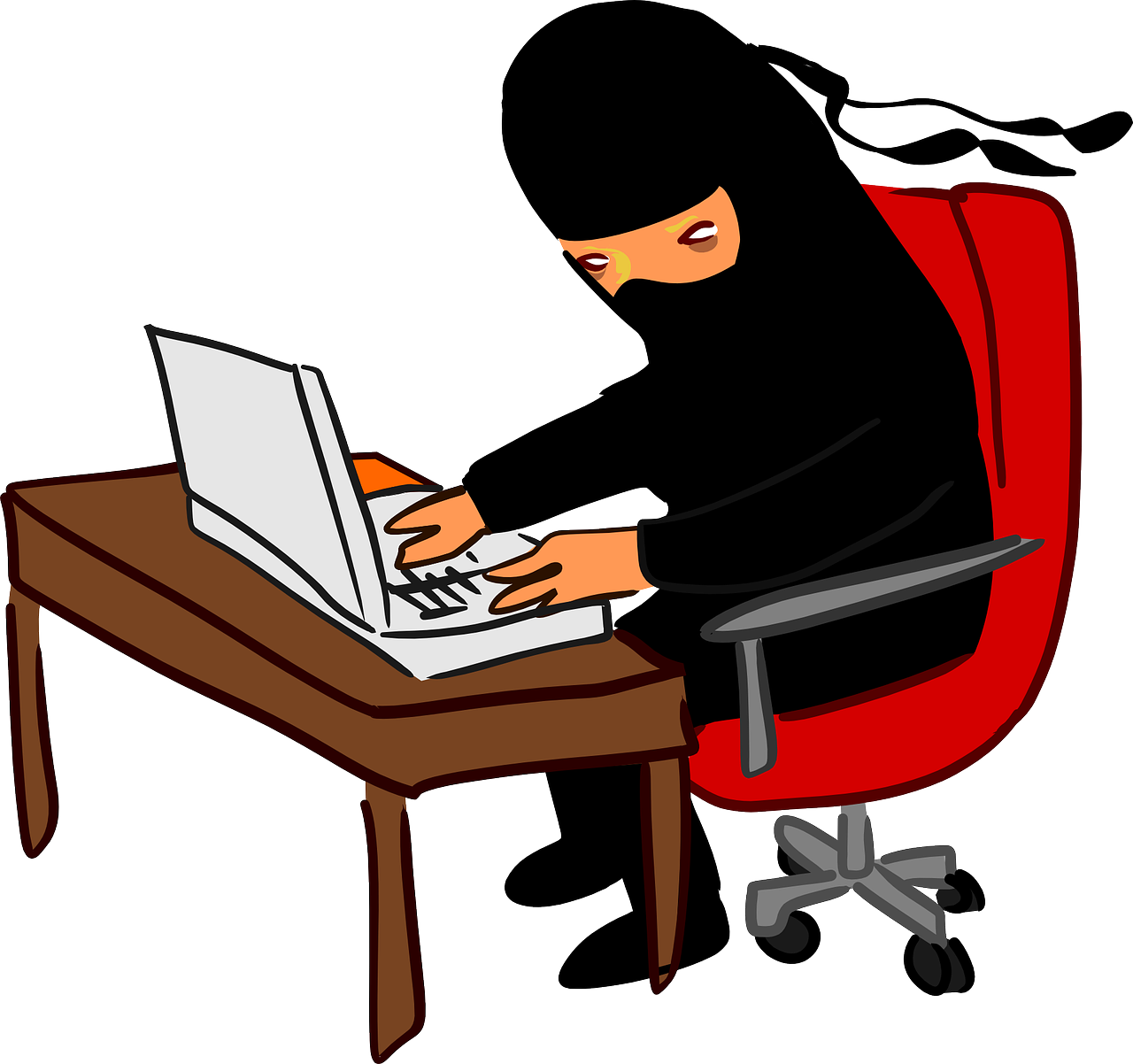 